Application Form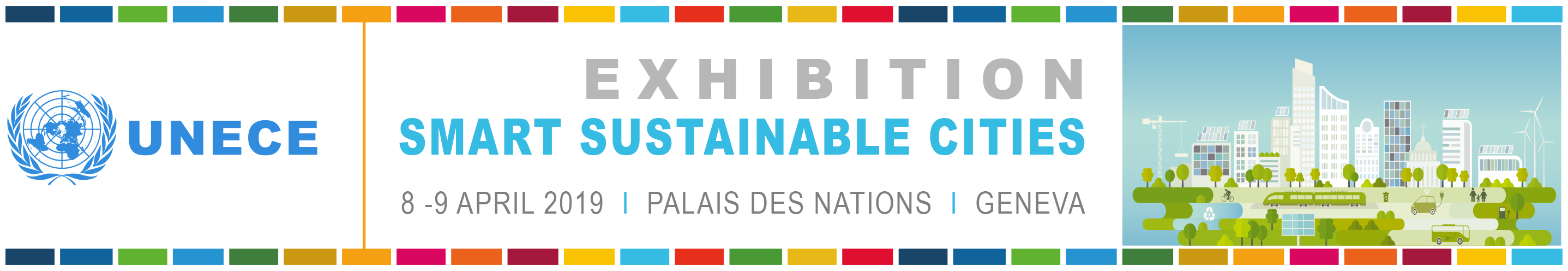 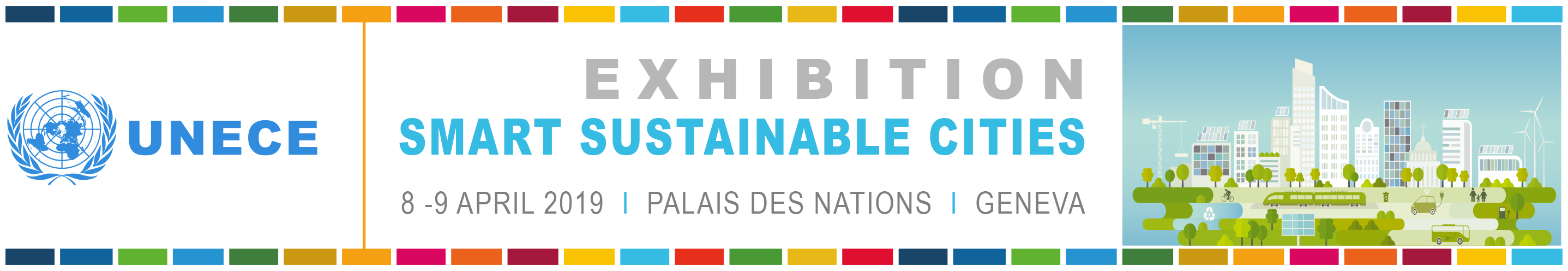 The information fair is held on the occasion of the Day of Cities and Sixty-eighth session of the United Nations Economic Commission for Europe (UNECE) entitled “Smart Sustainable Cities: Drivers for the 2030 Agenda for Sustainable Development”. Member States, International Organizations, cites and private business are invited to come together to showcase their work on smart, sustainable and resilient cities, present innovative concepts, effective approaches in support of the Sustainable Development Goals (SDGs) at the municipal, national and regional level, share their good and sustainable urban practices or display joint projects with UNECE on urban issues.Next steps:Submission: Please submit this form to unece.68session@un.org , no later than 1 March 2019.Confirmation: Exhibition stands will be confirmed by early February 2019. Outreach: Organizers of exhibition will be asked to provide flyers for the website by mid-March 2019 For any further questions, please contact unece.68session@un.org Theme of your exhibition standPlease provide a theme that captures the essence of your exhibit.Exhibit description Please briefly outline aspects of smart sustainable cities and SDGs that you wish to showcase. (Max. 100 words)… What type of presentation materials do you wish to display?Organizer(s) and contact informationPlease specify the lead organizer(s) (city/ government(s)/partner(s)).Please provide the name and contact details of the focal point of the exhibit.Lead organizer(s):  Partner organizer(s)/ government(s):  Name of focal point: E-Mail: Phone: LogisticsThe exhibition area is free of charge for organizers. Location is in high-visibility and high-traffic area during the Day of Cities and the Commission session.The tabletop exhibit space will be flanked by other exhibitors grouped by main topics. Three out of four sides of the exhibition stand can be exposed.  Size of each exhibit space will be confirmed once the total number of exhibitors is known.Basic equipment for your exhibition stand (tables, chairs, panels, WIFI) is provided free of charge. Details and description of the equipment available will be sent to nominated focal points.Make your requests for any special equipment in good time, we will do our best to accommodate.Electrical appliances: Standard wall electrical outlet service. The electrical current in Switzerland is 220V/50 Hz. Swiss plugs are described on the website: http://users.telenet.be/worldstandards/electricity.htm as type J. Type C plugs can also be used. Exhibitors are welcome to bring floor-standing banners.Side events/discussionsPlease choose the preferred time slot if you plan to have a side event/discussion. While we do our best to meet your preference, we cannot guarantee to be able to offer your preferred slot.8 April: 09: 00 – 10:00, 13:00 - 15:00, after 18:009 April: 09: 00 – 10:00The secretariat will post the side-event schedule and make it available at the meeting venueCateringPlease indicate if you wish to provide catering to the participants of your side event organized at your exhibition stand at your own expense. The Palais des Nations catering service offers many options at different price ranges. Yes. Catering is needed. Please inform us about catering options. No. Catering is not needed.Additional comments